Anmeldung zur kommissionellen Wiederholungsprüfung (digital)*wird von der/dem SachbearbeiterIn  ausgefüllt. Informationen zu möglichen Kommissions-zusammensetzungen können – rechtzeitig – vorab von der Servicestelle Soziologie zur Verfügung gestellt werden. An- und Abmeldungen  haben bei kommissionellen Wiederholungsprüfung schriftlich an  spl.soziologie@univie.ac.at  bis spätestens eine Woche vor dem geplanten Prüfungstermin zu erfolgen. 
Mit meiner Unterschrift bestätige ich, dass ich den Prüfungsmodus zur Kenntnis genommen habe und in dieser Form akzeptiere. Ich bin mir über die studienrechtlichen Konsequenzen eines negativen vierten Prüfungsantritts im Klaren und habe mich über die Gegebenheiten digitaler Prüfungen informiert (https://soziologie.univie.ac.at/info/digpruef/)
Ich verfüge über die technischen Mittel, die für die Durchführung der Prüfung und des Plausibilitätschecks erforderlich sindStudienservicestelle Soziologie
Rooseveltplatz 2
1090 Wien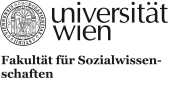 NameVornameMatrikelnummerStudienkennzahlPrüfungsfach laut Studienplan 
(Modul, Lehrveranstaltung)Prüfungsfach laut Studienplan 
(Modul, Lehrveranstaltung)Prüfungsfach laut Studienplan 
(Modul, Lehrveranstaltung)Erster Antritt amErster Antritt amErster Antritt amZweiter Antritt amZweiter Antritt amZweiter Antritt amDritter Antritt amDritter Antritt amDritter Antritt amPrüfungsterminPrüfungsterminPrüfungsmodus*Prüfungsmodus*Digital schriftlich im Rahmen des herkömmlichen Prüfungstermins mit verbindlichem Plausibilitätscheck (Termin wird von der LV-Leitung bekannt gegeben nach erfolgter Prüfungsanmeldung)Digital schriftlich im Rahmen des herkömmlichen Prüfungstermins mit verbindlichem Plausibilitätscheck (Termin wird von der LV-Leitung bekannt gegeben nach erfolgter Prüfungsanmeldung)Prüfungskommission*Prüfungskommission*Anmeldung erfolgt amUnterschrift